                                                                   Melhoria/TempoFigura 1 – Relação entre esforço e melhoria do produtoFonte: elaborada pelos autores, com base nas proposições de Baron e Shane (2007).Figura 2 – Padrão típico de adoção de novos produtos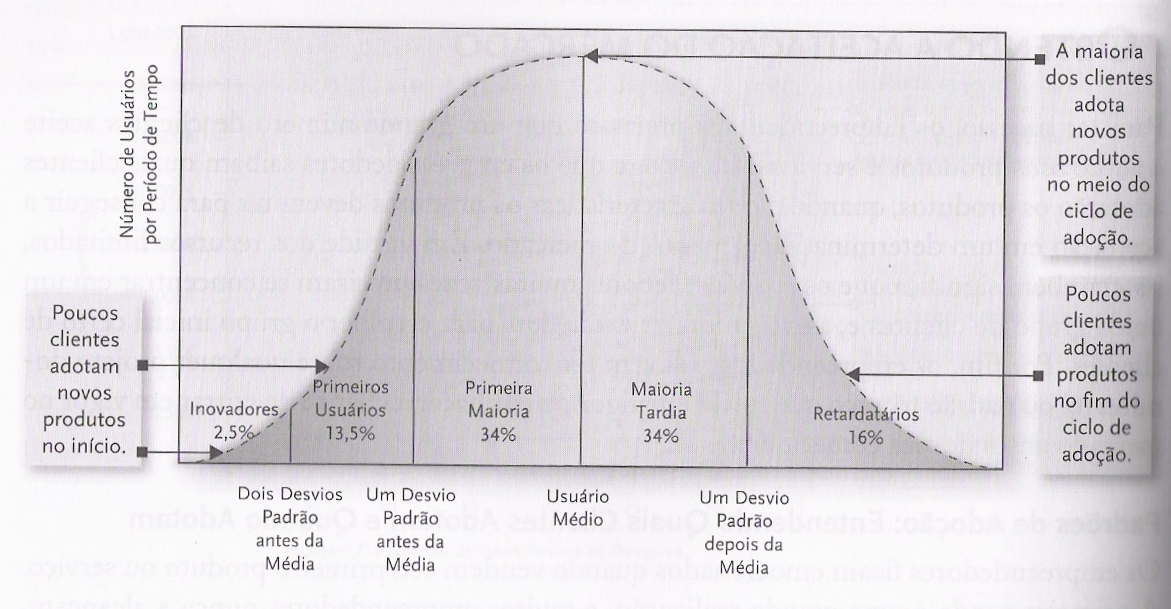 Fonte: Baron e Shane (2007, p. 254).